САРАТОВСКАЯ ГОРОДСКАЯ ДУМАРЕШЕНИЕ21.04.2017 № 15-130г. СаратовОб установлении регулируемых тарифов на перевозки пассажиров по муниципальным маршрутам регулярных перевозок в границах муниципального образования «Город Саратов»В соответствии с Федеральным законом от 13.07.2015 № 220-ФЗ «Об организации регулярных перевозок пассажиров и багажа автомобильным транспортом и городским наземным электрическим транспортом в Российской Федерации и о внесении изменений в отдельные законодательные акты Российской Федерации», Законом Саратовской области от 28.03.2016 № 31-ЗСО «Об отдельных вопросах организации регулярных перевозок пассажиров и багажа автомобильным транспортом и городским наземным электрическим транспортом в Саратовской области», Уставом муниципального образования «Город Саратов»Саратовская городская ДумаРЕШИЛА:1. Установить регулируемые тарифы на перевозки по муниципальным маршрутам регулярных перевозок в границах муниципального образования «Город Саратов»:- в транспортных средствах категорий М2 в размере 18 рублей за одну поездку;- в транспортных средствах категорий М3 в размере 17 рублей за одну поездку.2. Регулируемые тарифы установлены для всех юридических лиц независимо от их организационно-правовой формы и формы собственности и физических лиц, зарегистрированных в качестве индивидуальных предпринимателей, осуществляющих перевозки пассажиров автомобильным общественным транспортом.3. Категории транспортных средств, указанные в настоящем решении, определяются в соответствии с классификацией транспортных средств, установленной в Приложении № 1 к техническому регламенту Таможенного союза «О безопасности колесных транспортных средств», утвержденному Решением Комиссии Таможенного союза от 9 декабря 2011 года № 877:- категория М2 - транспортные средства, используемые для перевозки пассажиров, имеющие помимо места водителя более восьми мест для сидения, технически допустимая максимальная масса которых не превышает 5 тонн;- категория М3 - транспортные средства, используемые для перевозки пассажиров, имеющие помимо места водителя более восьми мест для сидения, технически допустимая максимальная масса которых превышает 5 тонн.4. Рекомендовать лицам, указанным в пункте 2 настоящего решения, обеспечить размещение информации о тарифах, установленных настоящим решением, в местах доступных для пассажиров.5. Настоящее решение вступает в силу со дня его официального опубликования, но не ранее 1 мая 2017 года.ПредседательСаратовской городской Думы                                                        В.В. МалетинГлава муниципального образования«Город Саратов»                                                                                  В.Н. Сараев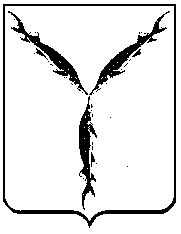 